   ชุดที่ 1          	แนวข้อสอบ O-Net   วิชา ภาษาอังกฤษ มัธยมศึกษาตอนต้น    ส่วนที่ 1	แต่ละข้อมีคำตอบที่ถูกที่สุดเพียงคำตอบเดียว ให้วง      ล้อมรอบตัวอักษรหน้าคำตอบที่ถูกต้อง1.	Laura goes to work although she _____ill.	1.	is	2.	was	3.	is being	4.	has been2.	What does your father do?	1.	He is an engineer.	2.	He is watering the flowers.	3.	He has done all the work.	4.	He helps me do my homework.3.	Oranges _______healthy. They are rich in vitamin C.	1.	is	2.	are	3.	be	4.	have4.	Look at the picture.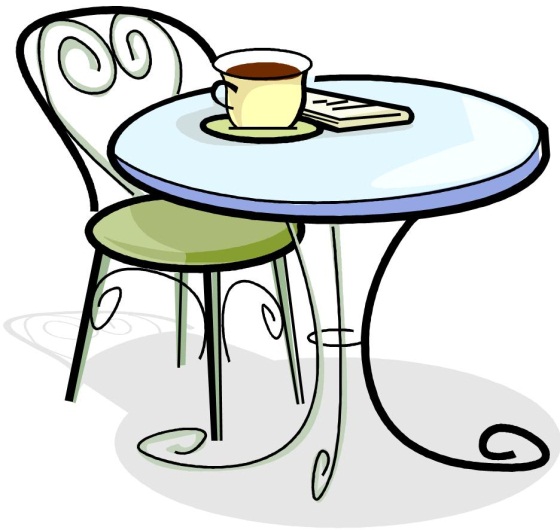 	Which statement is correct?	1.	The newspaper is on the chair.	2.	The cup is in the table.	3.	The table is empty.	4.	The newspaper is next to the cup.5.	Betty: We don’t have lunch.	Paul:   I know. Let’s find a restaurant.	Betty and Paul feel ____________.	1.	sad	2.	cool	3.	bored	4.	hungry6.	Tom is ______because he likes to eat ham and doesn’t exercise.	1.	plump	2.	skinny	3.	thin	4.	slim7.	Sarah: Oops! I’ve broken your glass.	Ken:    Don’t worry, dear. _____	1.	I haven’t got any.				2.  Have you got a new cup?	3.	I have got another one.			4.  Is it a new cup?8.	Tina is thinking of buying a new refrigerator. The fridge she has is small. 	She need_____.	1.	a white big fridge	2.	a big white fridge	3.	a white small fridge	4.	a small white fridge9.	Peter wants to lose weight so he eats ____ cheese.	1.	much		  2.  a little		3.  a lot of		4.  a few10.	Are there any eggs in the fridge?	1. He didn’t eat it.	2.	Yes. It’s on the table.	3.	Yes, two eggs.	4.	He has got a fridge.	11.	Peter: ________________	Jane:  I have only one. 	1.	Will you buy me one?	2.	How many pencils do you have?	3.	Where is your pencil?	4.	Are there any pencils on the table?12.	Paul: _________________	Ben:  I borrowed Anne’s book.	1.	Whose book will you buy?	2.	Where is your book?	3.	Is there Anne’s book on the shelf?	4.	Whose book did you borrow?13.	Where would you expect to see this sign?	1.	On the train					2.  In the club	3.	In the park					4.  In the zoo14.	Anne: I’m hungry. ________	Jane: There is some soup and a sandwich.	1.	Will you go to the market?	2.	Can I open the fridge?	3.	Is there anything in the kitchen?	4.	Where are my sandwiches?15.	Read the following passage and answer the question.	Ben gets up very early, takes a bath and has breakfast with his	parents and his sister, Betty. After breakfast he takes bus number	12 to the zoo. It is too crowded, so he goes to the market instead	and buys some books, art paper and crayons.	What does Ben do?	1.	Goes shopping.	2.	Draws a picture.	3.	Takes care of the animals.	4.	Makes breakfast.16.	Ken:	I’m looking for an MP3 player.	Shop assistant:	Have a look at this one.	Ken:	It looks nice. ______	Shop assistant:	It’s £65.15.	1.	How expensive?	2.	How much is it?	3.	How many calculators are there?	4.	How much is it cost?17.	The post office usually _____at 5.30 pm.	1.	close	2.	closes	3.	closing	4.	closed18.	Which statement is corner?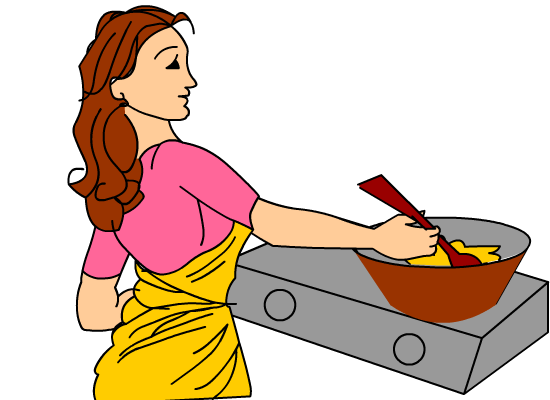 	1.	She is eating dinner	2.	She is doing the washing up.	3.	She is cooking.	4.	She is cleaning the kitchen.19.	Read the following announcements and answer the question.	“Hello shoppers. We have a lost boy named Marshall who was found in the sporting	 goods section of our store, and he’s looking for his mum. He’s five years old, and he’s	 wearing a blue and white sweat shirt, tan pants, and a black and white baseball cap. 	You can find him at the check-out counter at the main exit. Thank you.”	Where does the announcement take place?	1.	At a baseball stadium			2.  At a department store	3.	At an amusement park			4.  At the Old’s People homes20.	Tom:  ___________________	Ben:  Yes, she is watching TV.	1.	Is she watching TV now?	2.	What is she like?	3.	Does she like watching TV?	4.	Where is she now?21.	How often do you do the shopping?	1.	I sometimes go to the store with my friends.	2.	I’m doing shopping now.	3.	I do the shopping once a week.	4.	I will do the shopping tomorrow.22.	What is he doing at the moment?	1.	He looks for his notebook.	2.	He always looks serious.	3.	He is looking for his notebook.	4.	He will buy a new notebook.23.	I ______ to the cinema with my friends every Saturdays.	1.	went	2.	go	3.	goes	4.	will go24.	Some sandwiches can be complete meals. They include protein and vegetables. You can eat sandwiches sometimes, but they aren’t the best choice when you want to lose weight. 	Which is True?	1.	Sandwiches are good as a meal.	2.	Sandwiches are not good for diet.	3.	A sandwich can replace a good meal.	4.	We should have sandwiches as a meal.25.	Kim:	Where were you last holiday?	Nancy:	________	Kim:	How was it?	Nancy:	It was exciting. I saw a lot of ancient objects.	1.	I didn’t go to the cinema.	2.	I was at the museum.	3.	I go to the gym.	4.	I was at the theatre with my parents.26.	Joe:	I was caught in traffic. ______	Ann:	Yes. A bus ran into a car.	1.	Do you get up late?	2.	There weren’t any car on the road.	3.	Did the taxi driver drive very fast?	4.	Was there an accident near the school?27.	Ben:		The children are very quiet. What ______?	Linda:		They ______ some paper.	1.	do they do, cut	2.	do they doing, are cutting	3.	are they doing, are cutting	4.	they are doing, cut28.	Anne:		Does Peter like ______?	Betty:		No. He likes _______.	1.	swimming, cycling				2.  swim, cycle	3.	to swimming, cycling			4.  swim, to cycling29.	Bob and Tom are talking about sports.	Bob:	What are you doing, Tom?	Tom:	_____________________	Bob:	Do you play basketball, Tom?	Tom:	Well, I can’t play basketball, but I like to watch it. It is very exciting.	1.	I like playing basketball.	2.	I’m watching a basketball game on TV.	3.	I’m playing basketball.	4.	I can play basketball.30.	When a baby dolphin is born, it not only ______ but also can hear clearly.	1.	can see well	2.	see well can	3.	can well see	4.	well can see31.	Choose the most suitable sentence to complete the conversation.	Teacher:		How was your trip to the art gallery?	Student:		I think they tried to give me to much information.	Teacher:		What do you mean?	Student:		_________________________	1.	I was happy.	2.	I didn’t go there.	3.	I wasn’t able to remember anything!	4.	It was exciting.32.	Yesterday Sam ____ A ____ the meeting although he ____ B ____ ill.	A.  1.  attended					2.  missed	     3.	liked					4.  disappeared	B.  1.  is						2.  was	     3.	is being					4.  has been33.	Linda:		Where did you spend your vocation?	Paul:		_____________________________	1.	I plan to go to the beach.	2.	I always enjoy the trip.	3.	I went to the beach.	4.	It was great.34.	Susan:	___________________	Nick:		It’s 2 kilometres.	1.	How high is the supermarket?	2.	Could you tell me where the supermarket is?	3.	Is it far from the railway station?	4.	How far is the railway station from here?35.	Maria:		_________________________	Anne:		Walk to the end of this road. Then turn right and go straight ahead. 	The hospital is on the left.	1.	How far is it to the hospital?	2.	Could you tell me where the hospital is?	3.	Is it far from the hospital?	4.	How long does it take to the hospital?36.	Tom’s car is 22,500 dollars. Jerry’s car is 24,000 dollars. This means that ____.	1.	Tom’s car is more expensive than Jerry’s.	2.	Tom’s car is cheaper than Jerry’s.	3.	Tom’s car is as expensive as Jerry’s.	4.	Tom’s care is as old as Jerry’s.37.	Peter:		Do you know, what is _____ river in the world?	Mark:		The river Nile. It’s long 6,670 kilometres.	1.	wide	2.	the widest	3.	the longest	4.	the longer38.	Jack:	Can you lend me _____ robber, please?	Sally:	I’ve lost _____.	1.	hers, yours	2.	your, mine	3.	her, yours	4.	your, his39.	Look at the picture.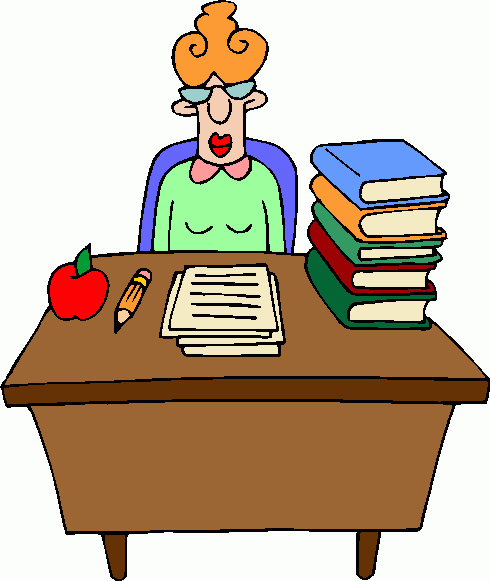 	Which statement is correct?	1.	The books are under the desk.	2.	The desk is empty.	3.	The woman is in front of the desk.	4.	The pencil is between the apple and the paper.40.	What were you watching about two hours ago?	1.	I went to the cinema.	2.	I was watching a football match.	3.	I watched a documentary.	4.	I was cooking.41.	We reached home as it _____ dark.	1.	grows	2.	was growing	3.	has grown	4.	will grown42.	I said to Mark, “Let me have a look at _____Christmas card and I’ll show _____”	1.	yours, mine	2.	your, me	3.	yours, my	4.	your, mine43.	I _____ a bath when the telephone _____.	1.	was having, rang	2.	was having, was ringing	3.	had, rang	4.	had, was ringing44.	Choose the most suitable sentence to complete the conversation.	Jane:	___________________	Ann:	Yes, of course. Where do you want me to put them?	1.	Do you read these books?	2.	Could you help me carry these books?	3.	Would you like to go to the book shop?	4.	Can I read this book?45.	Choose the most suitable sentence to complete the conversation.	Kim:		___________________	Nancy:	No, we couldn’t. They are not suitable to wear for the party.	1.	Could we wear some old jeans to the school party?	2.	When we go to the party?	3.	Where do we go shopping for some jeans?	4.	Would you like to go will me?46.	Sara:	Does anyone like eating spaghetti?	May:	Jane ____ spaghetti.	1.	like eating	2.	likes eating	3.	like to eating	4.	likes eat47.	Nick:	Did you enjoy your weekend?	Bob:	No, I didn’t go ______.	1.	somewhere	2.	everyone	3.	anywhere	4.	anything48.	Linda:	Is there _____ at the door?	Paul:	Yes, there is _____ at the door.	1.	no one, anyone	2.	someone, anyone	3.	everyone, someone	4.	anyone, someone49.	There is a lot of noise from street. We _____ the windows.	1.	has to close	2.	have to close	3.	don’t have to close	4.	must close50.	What did you get at the department store? The word “get” means _____.	1.	understand	2.	buy	3.	have	4.	arrive51.	Mike:	What are you going to do this evening?	May:	__________________________	1.	I watched the news.	2.	I buy some clothes.	3.	I went to beach.	4.	I’m going to write an e-mail to Jenny.52.	Pete ____ here next week and ____ here until June.	1.	is coming, stay	2.	is coming, is staying	3.	comes, stays	4.	comes, is staying53.	Choose the most suitable sentence to complete the conversation.	Lisa:	___________________________	Ken:	Maybe something casual like some jeans.	1.	What are you doing at the party?	2.	What are you going to wear to Ben’s birthday party?	3.	Do you wear some jeans to the Ben’s birthday party?	4.	When are you going to Ben’s birthday party?54.	Maria:	What is Julia doing next Friday?	Anne:	____________________	1.	She is sleeping now.	2.	She does her homework.	3.	She is watching a documentary next Friday.	4.	She like playing the violin.55.	Man:		Would you like _____?	Woman:	Just a glass of Coke.	1.	anything to drink	2.	nothing to drink	3.	anything to eat	4.	something to eat56.	This sign means…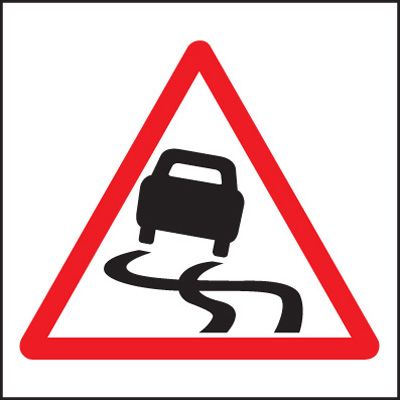 	1.	Look straight ahead.	2.	Slippery road	3.	Getting travel information.	4.	Clearway (no stopping).57.	Situation:  Jennifer is a new teacher.	Jennifer:	   My name is Jennifer. I am your new teacher and ___	Students:   Welcome to our class, teacher.	1.	what do you want to know about me?	2.	will ask you a question.	3.	will teach you English.	4.	will come to see you again.58.	Paul:	________ your homework yet?	Rose:	No, I haven’t finished it yet.	1.	Do you finish	2.	Have you finished	3.	Are you finished	4.	Will you finish59.	Mark _______ basketball when he was younger.	1.	used to play	2.	plays	3.	has played	4.	is playing60.	Jane:	How long have you lived in Chicago?	Mary:	I ____ there ____ four years.	1.	live, since	2.	lived, since	3.	have lived, for	4.	am having, for   ชุดที่ 2          	ข้อสอบ O-Net   วิชา ภาษาอังกฤษ                                                     2552Part I:	SIGN AND PICTURE (10 POINTS)ส่วนที่ 1:	รูปภาพ (10 คะแนน)Directions:  Look at the signs and then answer the questions.คำสั่ง:	ให้ดูที่ภาพและตอบคำถามแต่ละข้อ1.	What does this sign mean?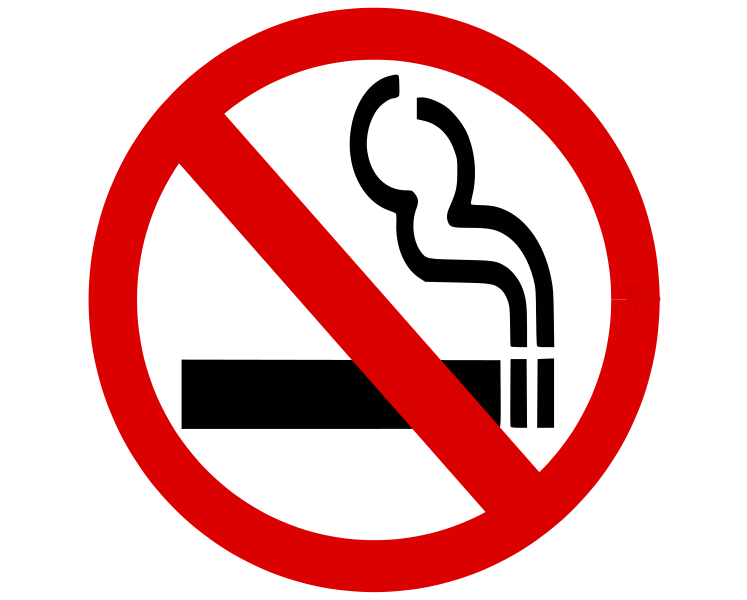 		1.	No pets.		2.	No food or drinks.		3.	No fires.		4.	No smoking.2.	What kind of service is provided here?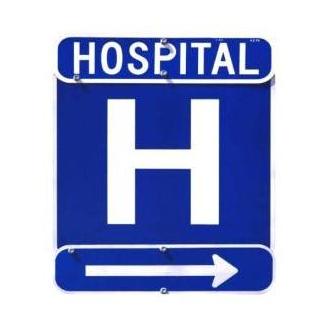 		1.	Hospitality.		2.	Medical.		3.	Entertainment.		4.	Tourism.3.	Who can enter?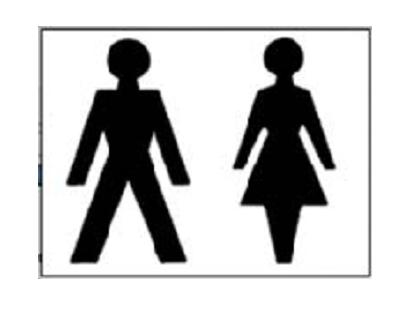 		1.	Males only.		2.	Females only.		3.	Males or females.		4.	Children only.4.	What service is provided here?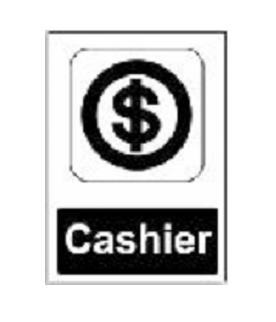 		1.	Checking the time.		2.	Exchanging money.		3.	Getting travel information.		4.	Catching a plane.5.	This sign means…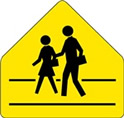 		1.	Cross the street.		2.	Turn left right away.		3.	Move to the right.		4.	Look straight ahead.6.	Which statement is correct?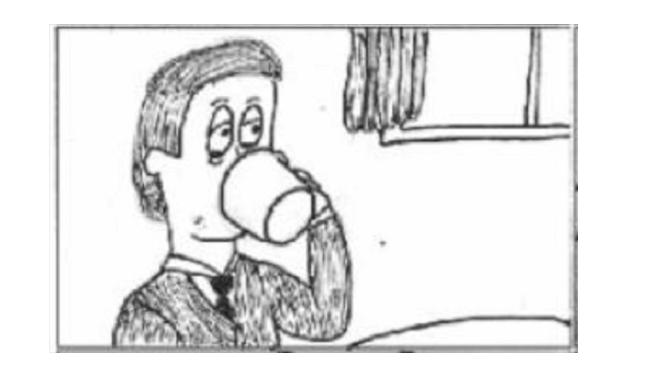 		1.	He is leaning on the lable.		2.	He is carrying a jar.		3.	He is lifting a box.		4.	He is drinking tea.7.	Look at the picture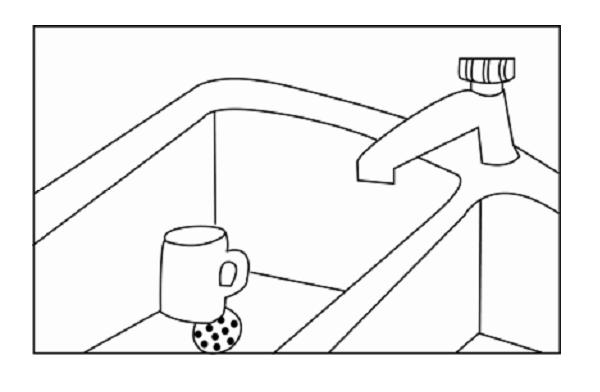 		Which statement is correct?		1.	The cup is in the sink.		2.	The sink is full.		3.	The sink is empty.		4.	The cup is next to the sink.Part II:		QUESTION & ANSWER ITEMS (14 POINTS)ส่วนที่ 2:		คำถามและคำตอบ (14 คะแนน)Directions:  Read each question and choose the best answer to each question.คำสั่ง:	อ่านคำถามแต่ละข้อและเลือกคำตอบที่ถูกต้องที่สุด8.	Where did his sister go?	1.	She left yesterday.	2.	He likes the beach.	3.	She went to school.	4.	He got a prize.9.	Have you seen my magazine?	1.	Yes, I can see them.	2.	Is this it?	3.	I didn’t lose it.	4.	I bought it today.10.	Are there any trees blocking the street?	1.	Yes, I can see three big flowers.	2.	No. I don’t have any.	3.	He didn’t see it.	4.	I didn’t see any.11.	Would you like to join me for dinner?	1.	You’re most welcome.	2.	No. I didn’t have dinner yet.	3.	I’d love to. Thank you	4.	I think it was too late.12.	Why haven’t you finished your homework yet?	1.	I arrived back home really late today.	2.	I have finished reading these books.	3.	I would like to work at the supermarket.	4.	I like to visit the library as often as I can.Part III:		INCOMPLETE SENTENCES (10 POINTS)ส่วนที่ 3:		ประโยคไม่สมบูรณ์ (10 คะแนน)Directions:  Read each of the following sentences and choose the best statement to	     complete each sentence.คำสั่ง:	ให้อ่านประโยคต่อไปนี้และเลือกคำตอบเพื่อให้ประโยคสมบูรณ์13.	Did you give _____ the groceries?	1.	he						2.  them	3.	it							4.  she14.	You had better wait until the policeman ______.	1.	come						2.  will come	3.	comes					4.  had come15.	Yesterday, my father went fishing ______ he couldn’t catch any fish.	1.	but						2.  so	3.	if							4. or16.	If you want to lose weight you should not eat so ______ fatty food.	1.	much						2.  more	3.	little						4.  less17.	I am writing a letter to Betty who ______ next door to me.	1.	live						2.  has lived	3.	living						4.  used to livePart IV:		CONVERSATIONS AND DIALOGUES (36 POINTS)ส่วนที่ 4:		บทสนทนาและข้อความสั้นๆ (36 คะแนน)Directions:  Read each of the dialogues and choose the best statement to complete 		each dialogue.คำสั่ง:	อ่านข้อความสั้นๆ และเลือกคำตอบที่ถูกต้องเพื่อให้ข้อความสมบูรณ์18.	Choose the best statement based on the situation.	Ben:		We have been walking for hours.	Sue:		I know. Let’s find a place to rest.	Ben and Sue feel ______.	1.	sad						2.  cool	3.	tired						4.  wonderful19.	Choose the best statement based on the situation.	Your friend won a prize in a contest. You say: ____________	1.	Pardon me!					2.  Excuse me.	3.	I’m sorry to hear that.			4.  Congratulations!20.	Choose the most suitable sentence to complete the conversation.	Mother:	Merry Christmas, son.	Son:		Merry Christmas to you too, Mommy.	Mother:	____________________________	Son:		Oh. Thank you so much.	1.	This gift is just for you.			2.  I love presents.	3.	Are you happy?				4.  It’s December 25th.21.	Choose the most suitable sentence to complete the conversation.	Teacher:	How was your trip to the museum?	Student:	I think they tried to give us too much information.	Teacher:	___________________________	Student:	We were not able to remember anything!	1.	Did you see it?				2.  Did you say anything?	3.	What do you mean?			4.  Wasn’t it exciting?22.	Choose the most suitable sentence to complete the conversation.	Jane:	Can I help you carry those books?	Ann:		Yes. _________________________	Jane:	Where do you want me to put them?	1.	I didn’t order them.				2.  I really appreciate your help.	3.	I read many books each week.		4.  I found your book on the table.23.	Choose the most suitable sentence to complete the conversation.	Kim:		What are you going to wear to the school party?	Nancy:	_____________________________	Kim:		You can’t do that.	Nancy:	What will happen if I do?	1.	I didn’t go to school yesterday.	      2.  Maybe something casual like some old jeans.	3.	He went shopping for some shirts.    4.  They wore their regular school uniforms.24.	Choose the most suitable sentence to complete the conversation.	Supote:	What’s the matter? You look upset.	Somchai:	The bus broke down so I arrived late this morning.	Supote:	Why didn’t you ___________________________	Somchai:	It would take much too long.	1.	break the glass?				2.  fix the broken seat?	3.	check with the bus driver?		4.  walk to school instead?25.	Choose the most suitable sentence to complete the conversation.	Teacher:	You’re late again!	Student:	______________________________	Teacher:	That’s what you said the last three times.	Student:	I really mean it this time.	1.	I am sorry about the mistake.		2.  I can’t come today.	3.	I will be on time from now on.		4.  I left it at home again.26.	Choose the most suitable statement based on the situation.	You go to the airport to meet your friend from the United States.  	It is the first time for him to come to Thailand, you say:	1.	Welcome to Thailand.	2.	Welcome back to Thailand.	3.	When was your last trip to Thailand.	4.	Where did you stay in Thailand last year?27.	Choose the most suitable statement based on the situation.	You come to school late. When your teacher asks you why, you say:	1.	I got up late this morning.	2.	I had breakfast at seven o’clock.	3.	I always finish my homework on time.	4.	My parents are very responsible people.28.	Choose the most suitable statement based on the situation.	You are asking a senior teacher at your school about your project. What would you say?	1.	You are taking much too long to do this!	2.	I am very upset that you haven’t done this yet!	3.	I know you are busy but that’s not a good excuse.	4.	I hope you don’t mind my asking, but have you seen my report yet?29.	Choose the best sentence to complete the conversation.	Rex:	Look at that painting. It’s great.	Art:		How about the portrait over there?	Rex:	I don’t like it.	Art:		__________________________	1.	So do I.						2.  You don’t?	3.	Yes, I sawit too.				4.  I like it too.30.	Choose the most suitable statement based on the situation.	A friend dropped and broke his mobile phone. What would you say?	1.	Stop. You left your phone on your desk.	2.	Sorry, but it’s your own fault for leaving it at home.	3.	Oh, dear. You really should be more careful!	4.	Oh, I’m sorry to hear that. Do you remember when you had it last?Part V:		READING PASSAGES (30 POINTS)ส่วนที่ 5:		การอ่านเนื้อเรื่อง (30 คะแนน)Directions:  Read each of the passages and answer the questions.คำสั่ง:	ให้อ่านแต่ละเนื้อเรื่องและตอบคำถาม31.	Read the passage and answer the question.			Research shows that breakfast is important for good health.			Both children and adults should eat a healthy breakfast every day.	What does this passage tell you about breakfast?	1.	Only children eat breakfast.		2.  Everyone should eat breakfast.	3.	Adults enjoy breakfast.			4.  Research is important.32.	Read the following passage and answer the question.							      Angela’s Story				Last Saturday I got up very early, took a bath and had breakfast with				my parents and my brother, Simon.  After breakfast we took bus				number 12 to the zoo.  It was too crowded, so we went to the market				instead and bought some books, art paper and crayons.	What did Angela do this past weekend?	1.	Went shopping.				2.  Drew a picture.	3.	Took care of the animals.			4.  Made breakfast.33.	Read the passage and answer the question.				Sam went to the annual sports day with his classmates last Saturday.				They played many games and Sam won first prized for the most				interesting costume.  Everyone had lots of fun.  There were many				things to eat such as roast chicken, spaghetti and of course, cake and				ice cream.	What does the passage tell you about the sports day?	1.	Sam got a prize for winning a race.	2.	They got a fan as a prize.	3.	Sam was dressed in a costume.	4.	There were only a few guests.34.	Read the passage.				Pat went to her school’s annual Christmas party.  As soon as she				arrived, she saw a beautifully decorated Christmas tree with a shining				star at the top.  The school hall was decorated in red and green to suit				the occasion and everyone there was dressed in white to match the				snow flakes.  The Christmas music playing in the background really				added to the holiday atmosphere.	What does the passage tell you about Pat?	1.	There were some film stars at the party.	2.  Pat wore a red and green outfit.	3.	This school party is held every year.		4.  Pat wore a red and green outfit.35.	Look at the diagram.	From this diagram, we understand that ______________	1.	we should not touch the dog and never hit it.	2.	we should not wake up the dog and make it walk.	3.	we should be a professional dog trainer.	4.	we should be the boss all the time.36.	Look at this family tree.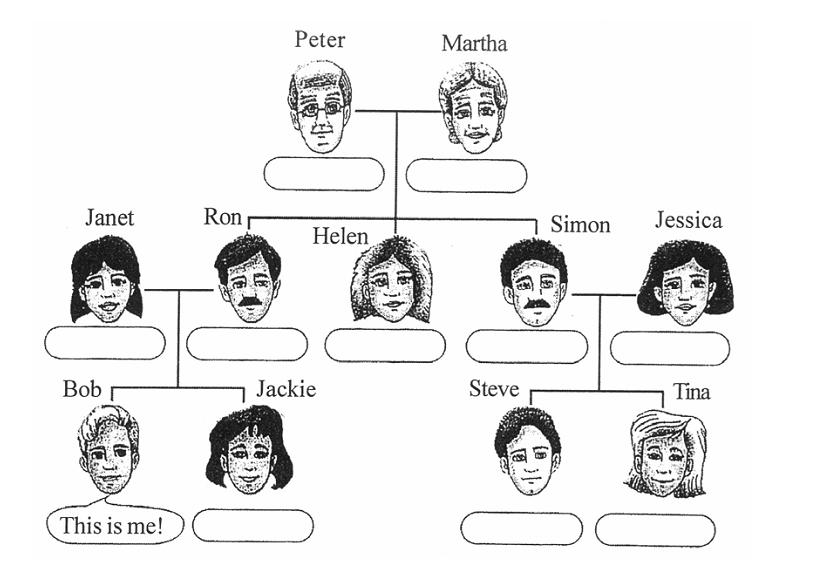 	Which of the following sentences is correct?	1.	Peter and Martha have two grandsons.		2.	Helen and Ron are married.	3.	Simon and Jessica’s son it Jackie’s brother.	4.	Ron and Janet’s son has a son named Steve.37.	Read the following passage and answer the question.Food & Hotel Thailand 2008Not to be missed by professionals in the Hotel, Bakery,Restaurant & Food service, Equipment, Supplies and servicesIndustry…The 16th Annual International Hotel Exhibition17 – 20 September 2008 at the BITEC Exhibition Center inBangkokFor more InformationContact +66 2999 1234  between 08:00 – 17:00  Monday - Friday	Who should attend this event?	1.	Just hotel staff in Bangkok.		 2.  Domestic and overseas hotel personnel.	3.	Only hotel personnel working overseas.	 4.  Hotel staff working in restaurants.38.	Read the following passage and answer the question.				HANOI: Bird flu has been found on a duck farm in Vietnam, the				first outbreak of the disease in the country since last March, the				Agriculture Ministry’s Animal Department said.  A total of				65 ducklings had died from the disease since March 22.  The animals				had not been vaccinated against the virus.  REUTERS	Based on the passage, which of the following statements is correct?	1.	The bird flu virus was first found in Vietnam.	2.	No ducks have been vaccinated.	3.	Bird flu has returned to Vietnam and 65 ducklings died.	4.	Ducklings in Vietnam died even though they were vaccinated.39.	Read the following rhyme and answer the question.There Was An Old WomanWho Lived In A ShoeThere was an old womanWho lived in a shoeShe had so many childrenShe didn’t know what to do.She gave them some brothWithout any breadShe whipped them all soundlyand put them to bed.	This poem tells us that the old woman ________.	1.	did not live a comfortable life	2.	was without shoes	3.	gave her children bread to eat	4.	did not have too many bed.40.	Look at the chart.	Read the chart to learn about some frog species. Then, answer the question.FASCINATING FROGSWhich sentence is not a fact about frogs?1.	The African bullfrog is able to live without food for months.2.	Predators are scared off by the bright orange belly of the fire-bellied toad.3.	The six-inch long ornate horned frog pounces on small animals after burying itself 	in leaves or soil.4.	Frogs are able to live without food or water.   ชุดที่ 2          	ข้อสอบ O-Net   วิชา ภาษาอังกฤษ                                                    2553SECTION 1:	Language Use and Usage (20 marks)ส่วนที่ 1:	การใช้ภาษา (20 คะแนน)Part 1:  Signs (Nos. 1-2)Directions:	Look at each sign and choose the best answers to the questions.  Each sign 				is followed by two questions. Both answers must be correct in order for you to 				gain one mark. If either of your answers is wrong, you will not gain any mark.				ในแต่ละข้อจะมีคำถามสองคำถามที่สัมพันธ์กัน นักเรียนจะต้องเลือกคำตอบสำหรับ				คำถามทั้งสองข้อให้ถูกต้องจึงจะได้หนึ่งคะแนน ถ้าตอบคำถามข้อหนึ่งข้อใดผิดจะ				ไม่ได้คะแนนเลย		Now start to work on the following questions.1.	Look at the sign below.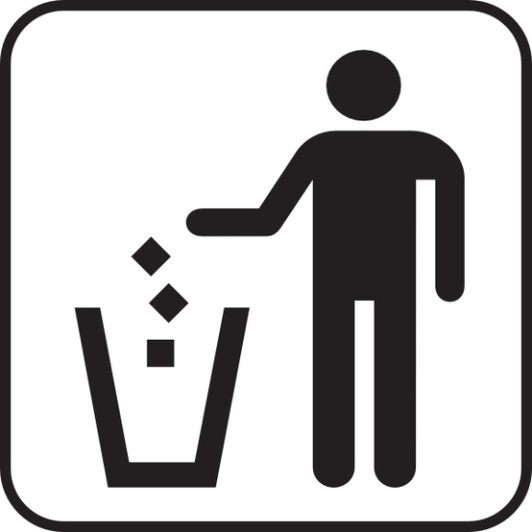 	A.	What does this sigh mean?		1.	Stand near the bin.			2.  Throw your trash here.		3.	Buy this kind of basket here.		4.  This bin is useful.	B.	Where can you see this sign?		1.	In a public park.			2.  In a field.		3.	In the kitchen of a house.		4.  In a hotel room.2.	Read the sign below.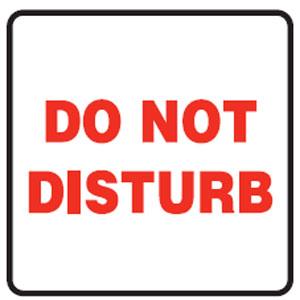 	A.	What does this sign say?		1.	No one is in the room.		2.	No one will disturb you.		3.	Do not knock on the door or go inside.		4.	People are not allowed in this area.	B.	Who might put up this sign?		1.	A hotel guest wanting to relax		2.	A librarian warning users not to annoy others		3.	A teacher telling her students to keep quiet		4.	A manager leaving his officeExample/ตัวอย่างNo. 0.	A.	Where is Mary?		1.	She lives there.			2.  She left this morning.		3.	She went out.				4.  She is in the library.	B.	What is she doing?		1.	She works very hard.			2.  She is doing it.		3.	She is reading a book.		4.  She reads a lot.	The correct answers are A4 and B3. Therefore, you must darken the circle under 	number 4 for question A and darken the circle under number 3 for question B as 	follows:		Now start to work on the following questions.3.	A.	How do you go to school?		1.	I live near my school.			2.  I got to school on foot.		3.	I went to school by bus.		4.  I go to school with my friend.	B.	This means that _______.		1.	I walk		2.	I ride a bicycle		3.	I go to school every day		4.	My friend and I go to school by bus4.	A.	What do you usually do on your summer vacation?		1.	I study hard during the examination.		2.	I bought books and read them at home.		3.	I have already visited many countries in Europe.		4.	I either help my uncle on his farm or go camping.	B.	This means that _______.		1.	I want to play tennis			2.  I would like to go to France		3.	I like to do outdoor activities		4.  I enjoy reading science fiction5.	A.	Why was Grace late for school this morning?		1.	She was caught in traffic.		2.	She has just arrived in a taxi.		3.	She always works late at school.		4.	She prefers to play tennis in the morning.	B.	What happened?		1.	She gets up quite late.		2.	A bus has just run into a car.		3.	The taxi driver drove very fast.		4.	There was an accident near the school.6.	A.	How often does Julia go to the movies?		1.	She often goes to the movies alone.		2.	She has seen the movie twice.		3.	She is going to see a movie this evening.		4.	She goes to the movies twice a month.	B.	What does she like to see?		1.	She wants to watch ghost movies.		2.	She is going to see a Thai movie.		3.	She enjoys adventure movies.		4.	She has already gone out to a movie.7.	A.	What does the new teacher look like?		1.	He is a strange man.		2.	He always looks serious.		3.	He is looking for his notebook.		4.	He is as tall as you are but thinner.	B.	What is he like?		1.	He likes ice-cream.			2.  He is kind and friendly.		3.	He loves playing tennis.		4.  He is very happy today.8.	A.	What does your father do?		1.	He is an engineer.			2.  He is watering the flowers.		3.	He has done all the work.		4.  He helps me do my homework.	B.	Where does he work?		1.	He works very hard.		2.	He is working in the garden.		3.	He always works in his study.		4.	He works for a construction company.Part 3:  Dialogues (Nos. 9-15)Directions:		Read each situation and the dialogue carefully.  Choose					1)  the appropriate expression for the first missing part (Item A) and					2)  the response/reaction to the expression for the second missing part (Item B).					Both answers in Items A and B must be correct in order for you to gain one					mark. If either of your answers is wrong, you will not gain any mark.					ในแต่ละข้อจะมีคำถามสองคำถามที่สัมพันธ์กัน นักเรียนจะต้องเลือกคำตอบสำหรับ					คำถามทั้งสองข้อให้ถูกต้องจึงจะได้หนึ่งคะแนน ถ้าตอบคำถามข้อหนึ่งข้อใดผิดจะ					ไม่ได้คะแนนเลยExample/ตัวอย่างNo. 0.	Situation:	Mary sees John in the morning at school.							Mary:	Good morning, John. ____A______							John:	Good morning, Mary. ____B______ And you?	A.	1.	Where have you been?		2.  Isn’t it nice to see you?		3.	What are you doing?			4.  How are you?	B.	1.	That’s fine.				2.  Oh, thank you.		3.	Fine, thanks.				4.  It’s very well.	The correct answers and A4 and B3. Therefore, you must darken the circle under 	number 4 for question A and darken the circle under number 3 for question B as 	follows:	Now start to work on the following questions.9.	Situation:	Bob and Tom are talking about sports.						Bob:  What are you doing, Tom?						Tom:  I’m watching a basketball game on TV.						Bob:  ____A____ Tom?						Tom:  Well, ____B____ but I like to watch it. It is very exciting.	A.	1.	Do you play basketball,		2.	How do you like basketball,		3.	Which basketball team do you like,		4.	Who is your favorite basketball player,	B.	1.	I play this sport,		2.	I can’t play basketball,		3.	I think basketball is a good sport,		4.	I read about basketball every day,10.	Situation:	At a party, Jane is talking to her friends, Kelly and Ben.						Jane:  Have you two met each other before?						Kelly:  ____A____						 Ben:  ____B____  We went to see John at the same time.	A.	1.	Is that so?		2.	I’m sorry, I don’t know.		3.	Oh, yes. John introduced us.		4.	I don’t think I have ever seen him.	B.	1.	John is our old friend.		2.	It was all right. We met John.		3.	That’s right. We met in John’s office.		4.	John was right. He knows both of us.11.	Situation:	Krit is helping his teacher carry some books to her desk.						Teacher:  ____A____ Thank you very much, Krit.						       Krit:  ____B____	A.	1.	What a boy you are!		2.	You must be a polite boy.		3.	It’s very kind of you to help.		4.	You are always grateful to me.	B.	1.	That’s fine.				2.  Not at all.		3.	Don’s say that.				4.  Forget it, won’t you?12.	Situation:	Suda has just dropped Miss Clarke’s cup.							   Suda:  Oops! ____A____						Miss Clarke:  ____B____ I have got another one.	A.	1.	Look at that nice cup.		2.	I’ve broken your cup.		3.	Did you get a new cup?		4.	Do you like your new cup?	B.	1.	Don’t worry, dear.			2.  It’s my birthday present.		3.	Please be more careful.		4.  Take good care next time.13.	Situation:	Siree has just met a new friend at an international university.						Siree:  My name is Siree. I’m Thai and I study law. ____A____						 Lisa:  Hi, Siree! ____B____ I just arrived last week.	A.	1.	What do you do?			2.  What about you?		3.	What will you study?			4.  Are you interested in law?	B.	1.	Oh, I can speak many languages.		2.	Well, I went to Thailand last year.		3.	Have you ever been to Jordan before?		4.	I am a new student from Jordan.14.	Situation:	Your friend is crossing the street and he does not see a car coming towards 						him.						    You:  ____A____ for that car!						Friend:  Oh! ____B____ 	A.	1.	Stand still				2.  Be careful		3.	Look out				4.  Keep away	B	1.	I should.				2.  No problem.		3.	I don’t mind				4.  Thanks for the warning.15.	Situation:	Tina is telling Kanda about buying a new refrigerator.						   Tina:  I’m thinking of buying a bigger refrigerator.						Kanda:  ____A____ But it’s rather expensive.						   Tina:  ____B____ The fridge I have is too small.	A.	1.	You like it.				2.  That’s a good idea.		3.	Why do you want it?			4.  Don’t you have one?	B.	1.	Well, I think so.			2.  Oh, I like new ones.		3.	I think I need more money.		4.  I really need a new one.Part 4:  Sentence Completion (Nos. 16-20)Directions:		Read each sentence carefully.  Then, choose					1)  the item that best completes the first part of the sentence and					2)  the item that best completes the second part.					Both answers in Items A and B must be correct in order for you to gain one					mark. If either of your answers is wrong, you will not gain any mark.					ในแต่ละข้อจะมีคำถามสองคำถามที่สัมพันธ์กัน นักเรียนจะต้องเลือกคำตอบสำหรับ					คำถามทั้งสองข้อให้ถูกต้องจึงจะได้หนึ่งคะแนน ถ้าตอบคำถามข้อหนึ่งข้อใดผิดจะ					ไม่ได้คะแนนเลยExample/ตัวอย่างNo. 0.	The man in blue____A____ ____B____ after he took a nap.	A.	1.	will feel					2.  had felt		3.	felt						4.  has felt	B.	1.	refresh					2.  refreshing		3.	refreshed				4.  refreshingly	The correct answers are A3 and B3. Therefore, you must darken the circle under 	number 3 for question A and darken the circle under number 3 for question B as 	follows:	Now start to work on the following questions.16.	Sarah will apply ____A____ at an export company ____B____ .	A.	1.	work					2.  for a job		3.	for an accountant			4.  an accountant	B.	1.	as an accountant			2.  to work		3.	for working				4.  of an accountant17.	When a baby dolphin is born, it ____A____ ____B____ clearly.	A.	1.	not only can see well			2.  only sees well		3.	sees not only well			4.  cannot see well only	B.	1.	and can hear too			2.  and it can also hear		3.	but also can hear			4.  but it too can hear18.	Linda attended the meeting ____A____ she ____B____ ill.	A.	1.	although				2.  since		3.	when					4.  whereas	B.	1.	is						2.  was		3.	is being					4.  has been19.	Tom has gained weight ____A____ he ____B____ .	A.	1.	or						2.  if		3.	and						4.  because	B.	1.	ate much, too				2.  ate too much		3.	didn’t eat enough			4.  didn’t eat too much20.	Oh, this is really a good job offer. If I ____A____ you, I ____B____ it.	A.	1.	am						2.  were		3.	had been				4.  would be	B.	1.	would take				2.  am taking		3.	will take					4.  should have takenSECTION 2:	Reading Ability (20 marks)ส่วนที่ 2:	ความสามารถในการอ่าน (20 คะแนน)Directions:	In this section there are two parts:  Vocabulary and Reading Comprehension. 		Each part has its own directions.  Read the passages carefully and choose 		the best answers.  You will gain one mark for each correct answer.		อ่านเนื้อเรื่องต่อไปนี้ และเลือกคำตอบที่ถูกต้องที่สุดเพียงคำตอบเดียว ในส่วนนี้		นักเรียนจะได้หนึ่งคะแนนเมื่อตอบถูกหนึ่งข้อPart 1:  Vocabulary (Nos. 21-27)Directions:		Read the passage carefully and choose the best word to fill in each blank.		In the past, man showed little care for the survival of living things.  He___21___ animals for food, skins, sport or for making preserved collections. ___22___ living things-such as plants, butterflies and birds’ eggs – and preserving them was once a___23___ hobby. As a result, some species have ___24___. Today in many countries, people are not ___25___ to collect certain species of plants and all birds’ eggs.  Photographing plants and animals and ___26___ animal sounds are two ___27___ which have replaced collecting.21.	1.	changed					2.  trained	3.	hunted						4.  followed22.	1.	Growing					2. Collecting	3.	Catching					4.  Raising23.	1.	public						2.  private	3.	positive						4.  popular24.	1.	struggled					2.  changed	3.	disappeared					4.  escaped25.	1.	allowed						2.  admitted	3.	accepted					4.  assigned26.	1.	using							2.  recording	3.	repeating					4.  selecting27.	1.	plans							2.  games	3.	hobbies						4.  exercisesPart 2:  Reading Comprehension (Nos. 28-40)Directions:		Read each passage carefully and choose the correct answer to each question. 					You will gain one mark for each correct answer.					อ่านเนื้อเรื่องต่อไปนี้ และเลือกคำตอบที่ถูกต้องที่สุดเพียงคำตอบเดียว ในส่วนนี้					นักเรียนจะได้หนึ่งคะแนนเมื่อตอบถูกหนึ่งข้อPassage 128.	The largest class in the school is ________.	1.	Prathom 2					2.  Prathom 3	3.	Prathom 4					4.  Prathom 529.	The total number of students in these four classes is _______.	1.	69							2.  72	3.	141							4.  15230.	There are altogether _______ boys in these classes.	1.	69							2.  70	3.	72							4.  14131.	The statement that is TRUE is “_______”.	1.	There are more boys than girls in Prathom 3	2.	Prathom 2 is the smallest class in the school	3.	There are 4 more girls than boys in the four classes	4.	Prathom 5 has an equal number of boys and girlsPassage 2				Boiling water is dangerous. When water freezes, ice and snow on the roads can be dangerous. Thin ice is dangerous. Heavy snow storms and high tides may cause flooding. Homes and roads can be washed away.32.	We learn from the passage that _______.	1.	water can be dangerous			2.  flooding is caused by rainstorms	3.	we cannot drink boiling water		4.  we cannot walk on ice and snowPassage 3				Air over the sea is damp. The sun warms the damp air which then rises and cools. Clouds are then formed. Clouds are made of tiny water droplets. When the droplets get bigger, they fall as rain.33.	We learn from the passage _______.	1.	when clouds are formed	2.	how damp air over the sea is	3.	why water droplets get bigger	4.	where rain comes from34.	The word “droplets” (line 2) means _______.	1.	clouds						2.  cold air	3.	damp sea					4.  drops of liquidPassage 4				Many natural fruit juices with no added sugar contain more total sugar than fruit drinks which have had sugar added. Cow and breast milk contain a sugar called lactose, but this does not seem to cause as much tooth decay as sucrose.35.	We learn from the passage that _______.	1.	fruit drinks with sugar added contain less total sugar than natural fruit juices	2.	natural fruit juices contain both lactose and sucrose	3.	lactose can be found only in cow milk	4.	tooth decay can be caused by lactose36.	The word “this” (line 3) refers to _______.	1.	sucrose						2.  milk	3.	lactose						4.  sugarPassage 5				Paul Nelson graduated from university and went to work overseas for a year. When he returned to his hometown, a big company offered him a very good position with a reasonably high salary. He accepted the job, but finally became bored with it and wanted to do something more challenging. Therefore, he put an advertisement in several newspapers, describing his work experience, his present responsibilities and the kind of work he was interested in.				Several days later, he got a letter in response to his advertisement. The letter was not from a firm, but from a man who wanted a job. In his letter he wrote: “Sir, could you be kind enough to mention my name to your present employer when you get a new job?”37.	Immediately after Paul Nelson graduated, he worked _______.	1.	abroad						2.  at home	3.	in his hometown				4.  upcountry38.	Paul wanted to get a new job because _______.	1.	he did not have a good position	2.	his salary was not high enough	3.	he did not like his work any more	4.	he wanted to travel more often39.	To get a new job, Paul _______.	1.	wrote letters to several firms	2.	advertised in the newspapers	3.	announced what kind of work he wanted to do	4.	described his responsibilities in his company40.	The writer of the letter wanted _______.	1.	Paul’s position	2.	to be Paul’s boss	3.	an employer like Paul	4.	to say that Paul was kindเฉลยข้อสอบ   ชุดที่ 1          	แนวข้อสอบ O-Net   วิชา ภาษาอังกฤษ   ชุดที่ 2          	ข้อสอบ O-Net   วิชา ภาษาอังกฤษ                                                        2552	1.	4	2.	2	3.	3	4.	2 	5.	1	6.	4	7.	1	8.	3	9.	2	10.	4	11.	3	12.	1	13.	2	14.	3	15.	1	16.	1	17.	4	18.	3	19.	4	20.	1	21.	3	22.	2	23.	2	24.	4	25.	3	26.	1	27.	1	28.	4	29.	2	30.	3	31.	2	32.	1	33.	3	34.	3	35.	4	36.	1	37.	2	38.	3	39.	1	40.	4   ชุดที่ 2          	ข้อสอบ O-Net   วิชา ภาษาอังกฤษ                                                   2553	1.	A2, B1	2.	A3, B1	3.	A2, B1	4.	A4, B3 	5.	A1, B4	6.	A4, B3	7.	A4, B2	8.	A1, B4	9.	A1, B2	10.	A3, B1	11.	A3, B2	12.	A2, B1	13.	A2, B4	14.	A, B4	15.	A2, B4	16.	A2, B1	17.	A1, B3	18.	A1, B2	19.	A4, B2	20.	A2, B1	21.	3	22.	3	23.	4	24.	3	25.	1	26.	2	27.	3	28.	3	29.	3	30.	1	31.	4	32.	1	33.	4	34.	4	35.	4	36.	3	37.	1	38.	3	39.	2, 3, 4	40.	1Type of FrogFoodDescriptionFun Fact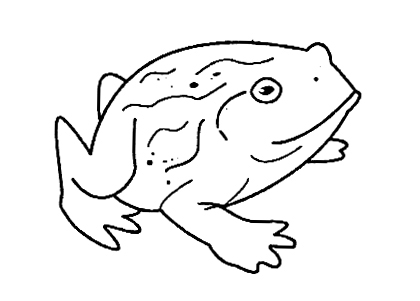 African Bullfroginsects, birds,fish, mice andother frogsIts skin is olive-green.It grows to be nineinches long.The African bullfrog isable to live without foodor water for months.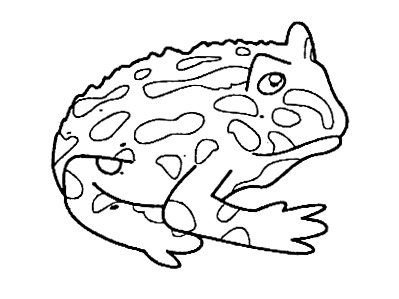 Ornate horned frogmice, lizards,birds, snakesand other frogsIt is usually greenwith dark red or blackmarkings on its back.It is six inches long.The ornate horned frogburies itself in leaves orsoil and pounces on smallanimals that pass by.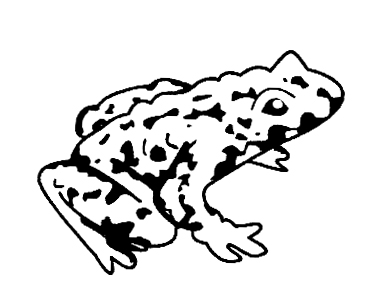 Fire-bellied toadinsects, wormsand snailsIts back is green andblack, but its belly isbright orange. It is twoinches long.The fire-bellied toad has abright orange belly thatscares away predators.Its skin releases a liquidthat makes the frogpoisonous to eat.PrathomBoysGirlsTotal2345191518171619201735343834ข้อที่เฉลยเหตุผลประกอบ1.1.เพราะ ill เป็นคำคุณศัพท์ จะใช้ตามหลัง verb to be และคำกริยาข้างหน้า คือ goes 
ซึ่งเป็น Present simple2.1.เพราะคำถามถามเกี่ยวกับอาชีพ ซึ่ง engineer หมายถึงอาชีพวิศวกร3.2.เพราะ oranges เป็นคำนามพหูพจน์ และ healthy เป็นคำคุณศัพท์ ต้องตามหลัง verb to be4.4.เพราะในภาพถ้วยกาแฟอยู่ถัดจากหนังสือพิมพ์ จึงใช้ next to5.4.เพราะบทสนทนากล่าวถึงการไม่ได้รับประทานอาหารกลางวันและการมองหาร้านอาหาร6.1.plump (ท้วม) เพราะทอมชอบกินแฮม ซึ่งเป็นอาหารที่มีไขมัน และไม่ออกกำลังกาย7.3.เพราะเจ้าของแก้วกล่าวว่า ไม่ต้องกังวลที่ทำแก้วแตก แสดงว่าน่าจะมีแก้วใบอื่นอีก8.2.เพราะคำคุณศัพท์บอกขนาดจะอยู่ก่อนคำคุณศัพท์บอกสี และตู้เย็นเครื่องเก่าของ Tina มีขนาดเล็ก ดังนั้น เมื่อจะซื้อตู้เย็นเครื่องใหม่ เธอจึงต้องการตู้เย็นที่มีขนาดใหญ่ขึ้นกว่าเดิม9.2.เพราะ cheese เป็นคำนามนับไม่ได้ และปีเตอร์ต้องการลดน้ำหนัก10.3.เพราะคำถามถามว่า “มีไข่ในตู้เย็นหรือไม่” คำตอบ “มีจำนวน 2 ฟอง” จึงเหมาะสมที่สุด11.2.เพราะคำตอบตอบว่า “ฉันมีเพียงอันเดียว” คำถามจึงต้องถามจำนวน12.4.เพราะเบนบอกว่า “ฉันขอยืมหนังสือของแอน” คำถามจึงควรถามว่า “คุณขอยืมหนังสือของใคร”13.4.เพราะป้ายนั้นบอกว่า ห้ามให้อาหารสัตว์14.3.เพราะเจนบอกว่า “มีซุปและแซนด์วิช” ซึ่งคำถามต้องถามว่า “มีอะไรในครัวให้รับประทานบ้าง” จึงเหมาะที่สุดข้อที่เฉลยเหตุผลประกอบ15.1.เพราะเบนไปตลาดและซื้อหนังสือ กระดาษวาดภาพ และสีเทียน16.2.เพราะพนักงานบอกราคา คำถามจึงต้องถามราคาของเครื่องเล่น MP317.2.เพราะมีคำบอกความถี่ คือ usually และ The post office เป็นคำนามเอกพจน์ คำกริยาต้องเติม s18.3.เพราะ She is cooking ตรงกับภาพผู้หญิงกำลังทำอาหาร19.2.เพราะในประกาศพูดว่า Hello shoppers และกล่าวถึงแผนกเครื่องกีฬา (the sporting goods section) และจุดชำระเงิน (check-out counter) ของห้างสรรพสินค้า20.1.เพราะคำตอบบอกว่า “ใช่ เธอกำลังดูทีวีอยู่” ดังนั้นคำถามต้องถามว่า “เธอกำลัง
ดูทีวีอยู่ใช่ไหม”21.3.เพราะคำถามถามความถี่ในการไปซื้อของ คำตอบจึงต้องบอกความถี่ ซึ่งก็คือ once a week (หนึ่งครั้งต่อสัปดาห์)22.3.เพราะคำถามถามว่า “เขากำลังทำอะไรอยู่ในขณะนี้” คำตอบต้องบอกสิ่งที่กำลัง
ทำโดยใช้ present continuous23.2.เพราะเป็นประโยค present simple โดยดูที่ every Saturdays ดังนั้น คำกริยาที่
ใช้กับ I จึงต้องเป็นกริยาช่องที่ 1 (ไม่เติม s/es)24.2.เพราะเนื้อเรื่องกล่าวว่าแซนด์วิชสามารถเป็นอาหารได้ เนื่องจากมีทั้งโปรตีนและผัก เราสามารถกินแซนด์วิชได้เป็นบางครั้ง แต่แซนด์วิชไม่ใช่ตัวเลือกที่ดีที่สุด
เมื่อต้องการลดน้ำหนัก25.2.เพราะคิมถามว่าแนนซี่ไปไหนเมื่อวันหยุดที่แล้ว ต่อมาถามว่าเป็นอย่างไรบ้าง แนนซี่ตอบว่า น่าตื่นเต้น...  เธอเห็นของโบราณมากมาย ดังนั้น แนนซี่น่าจะไปพิพิธภัณฑ์ (museum)26.4.เพราะแอนตอบว่า “ใช่ รถบัสชนกับรถยนต์” ดังนั้น โจน่าจะถามถึงสิ่งที่ทำให้รถติด นั่นคือ “มีอุบัติเหตุเกิดขึ้นใช่ไหม”27.3.เพราะ Ben ต้องการถามว่า “เด็กๆ กำลังทำอะไร” ต้องใช้คำถาม present continuous (What + subject + verb to be + v-ing?) และคำตอบต้องบอกสิ่งที่กำลังกระทำ โดยใช้รูปบอกเล่าของ present continuous (verb to be + v-ing)28.1.เพราะการบอกความชอบโดยใช้ like ต้องตาม v-ing หรือ to + v1ข้อที่เฉลยเหตุผลประกอบ292.เพราะบ๊อบถามทอมว่ากำลังทำอะไร ทอมจึงต้องบอกสิ่งที่เขากำลังทำ (present continuous) ต่อมาบ็อบถามว่าชอบเล่นบาสเก็ตบอลหรือไม่ ทอมตอบว่าเล่นไม่เป็น แต่ชอบดู แสดงว่าคำตอบก่อนหน้านั้นทอมกำลังดูบาสเก็ตบอลอยู่30.1.เพราะโครงสร้างประโยคต้องเป็น กริยาช่วย + กริยาแท้ + กริยาวิเศษณ์บอกอาการ31.3.เพราะประโยคก่อนหน้านี้ นักเรียนตอบครูว่า “ผมคิดว่าพวกเขาพยายามให้ข้อมูล ดังนั้น “ผมไม่สามารถจดจำอะไรได้เลย” จึงเหมาะสมที่สุด32.A – 1B – 2เพราะประโยคบอกว่า “เมื่อวานนี้ Sam… ประชุม แม้ว่าเขาป่วย” ดังนั้น attended = เข้าร่วมเพราะมีคำวิเศษณ์บอกเวลา yesterday แสดงว่าเป็นประโยค past simple และ ill เป็นประโยคตามหลัง verb to be33.3.เพราะ Linda ถาม Paul ว่า “ไปเที่ยวที่ไหนในวันหยุด” ซึ่งคำถามขึ้นต้นด้วย Where และใช้ did แสดงว่าเป็น past simple ดังนั้นคำตอบของ Paul ต้องบอกสถานที่ที่ไปเที่ยว และใช้คำกริยารูปอดีต34.4.เพราะคำตอบบอกระยะทางเป็นกิโลเมตร ดังนั้น คำถาม How far is the railway station from here? = จากที่นี่ไปสถานีรถไฟไกลเท่าไร ซึ่งเป็นการถามถึงจำนวนระยะทางที่ไป จึงเป็นคำตอบที่ถูกต้อง35.2.เพราะคำตอบของ Anne เป็นการบอกเส้นทางไปโรงพยาบาล ดังนั้น Maria ต้องถามเส้นทางไปโรงพยาบาล ซึ่ง Could you tell me where the hospital is?เป็นการถามเส้นทางที่สุภาพ36.2.เพราะรถยนต์ของ Tom ราคา 22,500 ดอลลาร์ ของ Jerry ราคา 24,000 ดอลลาร์ ดังนั้น รถยนต์ของ Tom จึงถูกว่า37.3.เพราะ Mark ตอบว่า “แม่น้ำไนล์ ซึ่งยาว 6,670 กิโลเมตร” ดังนั้น Peter ต้องถามว่า “แม่น้ำที่ยาวที่สุดในโลกคือแม่น้ำใด” และคำว่ายาวที่สุด = the longest38.2.เพราะคำถามอ้างถึงเจ้าของ คือ you และมีคำนาม (rubber) ตามหลัง จึงใช้ possessive adjective (your) ส่วนคำตอบอ้างถึงเจ้าของ คือ I และไม่มีคำนามตามหลัง จึงใช้ possessive pronoun (mine)39.4.เพราะในภาพดินสอวางอยู่ระหว่างแอปเปิลกับกระดาษข้อที่เฉลยเหตุผลประกอบ40.2.เพราะคำถามใช้รูป past continuous ซึ่งถามว่า “คุณกำลังดูอะไรเมื่อ 2 ชั่วโมงที่แล้ว” ดังนั้น คำตอบต้องบอกสิ่งที่กำลังดู โดยใช้ past continuous41.2.เพราะ We reached home as it was growing dark. = พวกเรามาถึงบ้านขณะที่ท้องฟ้ากำลังมืด as it was growing dark จึงใช้ past continuous เป็นเหตุการณ์
ที่กำลังดำเนินอยู่ We reached home จึงใช้ past simple เป็นเหตุการณ์ที่เกิดแทรกขึ้นมา42.4.เพราะประโยคส่วนแรกมีคำนามตามหลัง คือ Christmas card จึงใช้ possessive adjective แต่ประโยคส่วนที่ 2 ไม่มีคำนามตามหลัง จึงใช้ possessive pronoun43.1เพราะ I was having a bath เป็นเหตุการณ์ที่กำลังดำเนินอยู่ จึงใช้ past continuous และ the telephone rang ต้องใช้ past simple เนื่องจากเป็นเหตุการณ์ที่เกิดแทรกขึ้นมา44.2.เพราะ Ann ตอบว่า “ได้” พร้อมทั้งถามต่อไปว่า “ต้องการให้วางไว้ที่ไหน” ดังนั้น คำถาม “เธอช่วยฉันถือหนังสือพวกนี้ได้ไหม” จึงเหมาะสมที่สุด45.1.เพราะคำตอบตอบว่า “ไม่ได้ เสื้อผ้าพวกนั้นไม่เหมะสมที่จะสวมไปงานเลี้ยง” ดังนั้น คำถามควรจะถามว่า “เราสวมยีนส์เก่าๆ ไปงานเลี้ยงของโรงเรียนได้ไหม”46.2.เพราะ like ต้องตามด้วย v-ing หรือ to + v1 และประธาน (Jane) เป็นเอกพจน์ คำกริยาต้องเติม s ดังนั้น likes eating จึงเป็นคำตอบที่ถูกต้อง47.3.เพราะคำถามถามว่า “วันหยุดสุดสัปดาห์สนุกไหม” และคำตอบ “ไม่ ผมไม่ได้ไป...” ซึ่งอยู่ในรูปปฏิเสธ ดังนั้น คำที่เหมาะสมจะนำมาเติม คือ anywhere48.4.เพราะ anyone ใช้ในประโยคคำถามและปฏิเสธ และ someone ใช้ในประโยค
บอกเล่า49.4.เพราะมีเสียงรบกวนจากถนนเราจึงต้องปิดหน้าต่าง ซึ่งการปิดหน้าต่างไม่ใช่กฎข้อบังคับหรือหน้าที่ที่ต้องทำ ดังนั้น จึงใช้ have to50.2.เพราะความหมายของ get ที่สัมพันธ์กับคำถาม What และ the department store คือ buy = ซื้อ ดังนั้น What did you get at the department store? = คุณซื้ออะไรที่ห้างสรรพสินค้า51.4.เพราะคำถามใช้ going to และมีคำบอกเวลาในอนาคต คือ this evening แสดงว่าเป็นการถามถึงสิ่งที่ตั้งใจจะทำในอนาคต ดังนั้น I’m going to write an e-mail to Jenny. = ฉันจะเขียนอีเมล์ถึง Jenny จึงเป็นคำตอบที่ถูกต้องข้อที่เฉลยเหตุผลประกอบ52.2.เพราะมีคำว่า next week และ until June เป็นการบอกเวลาในอนาคต ดังนั้นจึงใช้ present continuous ซึ่ง Pete is coming here next week and is staying here until June. = Pete จะมาที่นี่ในสัปดาห์หน้าและเขาจะอยู่ที่นี่จนถึงเดือนมิถุนายน53.2.เพราะ Ken ตอบว่า “อาจจะเป็นชุดลำลอง เช่น ยีนส์” ดังนั้น Lisa ต้องถามว่า “จะสวมเสื้อผ้าอะไรไปงานเลี้ยงวันเกิดของ Ben” จึงเหมะสมที่สุด54.3.เพราะคำถามถามว่า “Julia จะทำอะไรในวันศุกร์หน้า” เป็นคำถาม present continuous ที่มีคำบอกเวลาในอนาคต คือ next Friday แสดงว่าต้องการถามเกี่ยวกับสิ่งที่จะทำในอนาคต ดังนั้น ข้อ 1. จึงไม่ถูกต้อง เพราะเป็นการบอกสิ่งที่กำลังกระทำอยู่ในปัจจุบัน55.1.เพราะคำตอบ “ขอโค้ก 1 แก้ว”  ดังนั้น คำถามต้องถามเกี่ยวกับเครื่องดื่ม ซึ่ง Would you like anything to drink? = คุณต้องการดื่มอะไรไหม56.2.เพราะป้ายจราจรแสดงภาพรถยนต์และเส้นทางคดโค้ง หมายถึง ให้ระวังถนนลื่น ซึ่งตรงกับความหมายของ slippery = ลื่น57.3.เพราะ Jennifer พูดแนะนำตัวว่า “...ฉันเป็นครูคนใหม่ของพวกเธอและ...” ประโยคถัดมาจึงเป็น “จะสอนวิชาภาษาอังกฤษ” เนื่องจากสัมพันธ์กับประโยคที่นักเรียนตอบว่า “ขอต้อนรับเข้าสู่ชั้นเรียนของพวกเราค่ะ/ครับ คุณครู”58.2.เพราะคำตอบ “ฉันยังทำไม่เสร็จ” ใช้โครงสร้าง present perfect ดังนั้น คำถามต้องใช้ tense เดียวกัน ซึ่ง Have you finished your homework yet? = เธอทำการบ้านเสร็จรึยัง59.1.เพราประโยคบอกว่า “Mark…บาสเก็ตบอล เมื่อเขาเป็นเด็ก” แสดงว่าปัจจุบันเขาไม่ได้เล่นแล้ว ดังนั้นจึงใช้ used to play = เคยเล่น60.3.เพราะคำถามใช้โครงสร้าง present perfect และขึ้นต้นด้วย How long แสดงว่าต้องการถามระยะเวลา ดังนั้น คำตอบจึงต้องตอบเป็นระยะเวลา โดยใช้ tense เดียวกัน ซึ่ง I have lived there for four years. = ฉันอาศัยอยู่ที่นั่นมา 4 ปี แล้ว